비즈니스 일정표개체 틀 텍스트를 고유한 텍스트로 바꾸려면 텍스트를 선택하고 입력하면 됩니다.최상의 결과를 얻으려면 문자 선택 시 왼쪽 또는 오른쪽 공백이 포함되지 않도록 합니다.텍스트를 더 추가해야 하는 경우 이와 어울리는 콘텐츠를 쉽게 만들 수 있습니다.[홈] 탭의 [스타일] 그룹에서 이 문서에 표시된 텍스트 서식에 빠르게 액세스할 수 있습니다.[여기에 텍스트를 입력하세요.][여기에 텍스트를 입력하세요.][여기에 텍스트를 입력하세요.]다른 페이지에 일정을 추가해야 하나요?문제 없습니다. 빠르고 간편하게 추가할 수 있습니다.여기를 클릭한 다음 리본 메뉴의 [표 도구] > [레이아웃] 탭에서 [표 선택]을 선택합니다.[홈] 탭에서 [복사]를 선택합니다.페이지 아래(표 아래)를 클릭한 다음 Enter를 눌러 단락을 추가합니다.[홈] 탭에서 [붙여넣기]를 선택합니다.모두 완료되었습니다![여기에 텍스트를 입력하세요.][여기에 텍스트를 입력하세요.]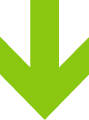 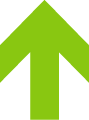 